SKELETON ANATOMY PUZZLECut out the puzzle below. Pull puzzle pieces from a shuffled pile. Complete the exercise on the puzzle piece and then place that piece together with the other drawn pieces. Continue until the full puzzle is complete. See exercise video chart of exercise demonstrations. [See the demonstration on YouTube]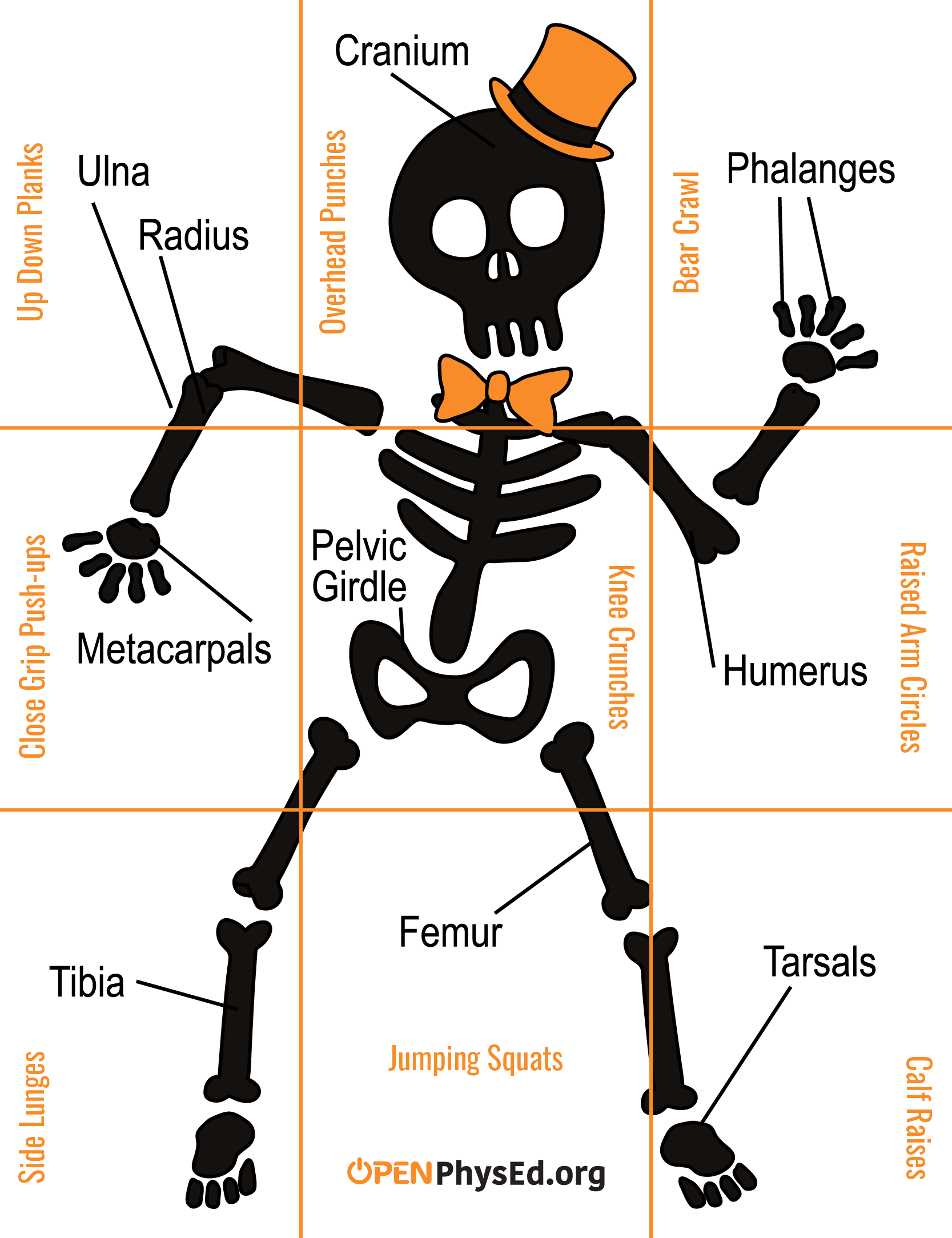 